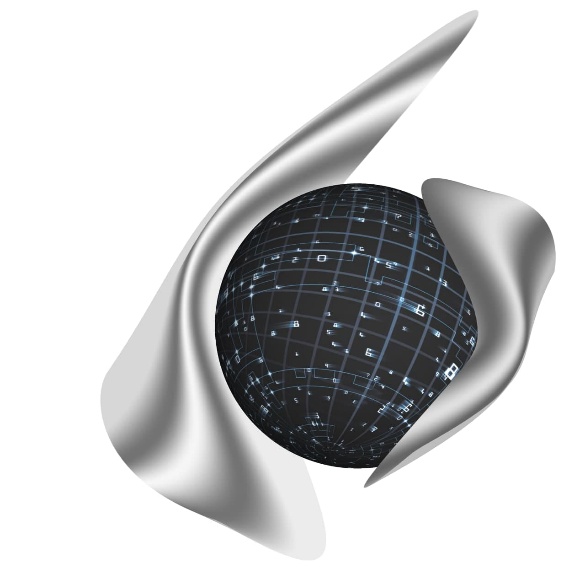 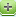 Открытые Бизнес Технологииул. Балонина, д.2а, г. Волгоград, 400131ИНН 3441019145, ОГРН 1023402458397Тел./факс: 8 (8442) 34-56-78, e-mail: reception@obt-vlg.ruИнструкция по закрытию года в модуле «Бухгалтерия» ПП Барс.Бухгалтерия-ОнлайнЭтап 3. Перенос остатков НФА на начало нового года(новые КБК, аналитика и проч.)Волгоград 2021Перенос остатков ОС на очередной год Пункт меню: НФА-ОС-Картотека ОС.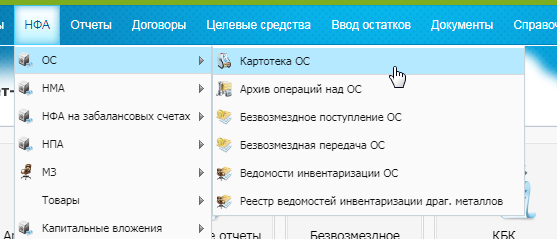 В картотеке отбираем ОС, которые нужно перенести на новую аналитику на начало следующего года.Функции – Перенос остатков ОС на очередной год.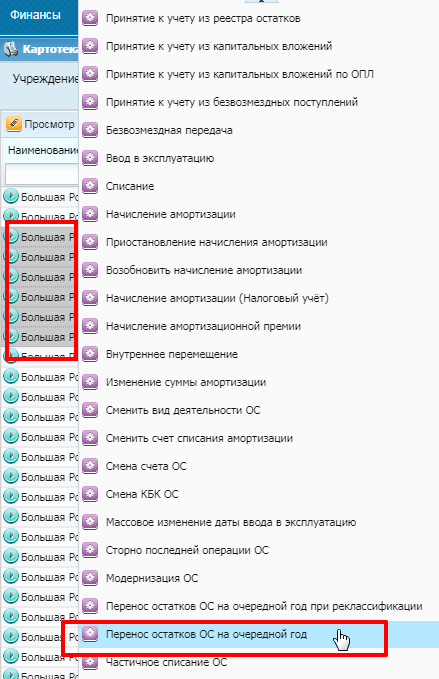 В открывшемся окне заполняем новые данные – значение аналитики «Места хранения» и другие данные при необходимости (если КБК не меняется, то выбираем прежнее значение).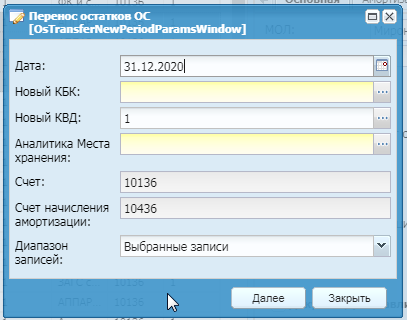 Нажать «Далее». Документ будет сформирован и зарегистрирован автоматически.Перенос ОС на новые значения аналитики необходимо осуществлять поэтапно – в разрезе каждого значения аналитики.Перенос остатков НМА на очередной год Пункт меню: НФА-НМА-Картотека НМА.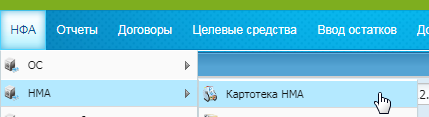 В картотеке НМА отбираем НМА, которые нужно перенести на новую аналитику на начала следующего года.Функции – Перенос остатков НМА на очередной год.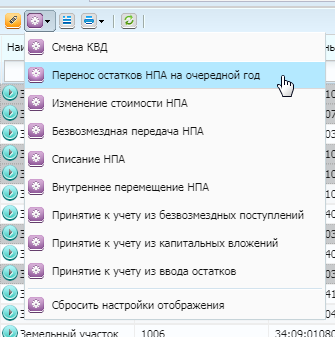 В открывшемся окне, аналогично ОС, заполняем новые данные – значение аналитики «Места хранения» и другие данные при необходимости (если КБК не меняется, то выбираем прежнее значение).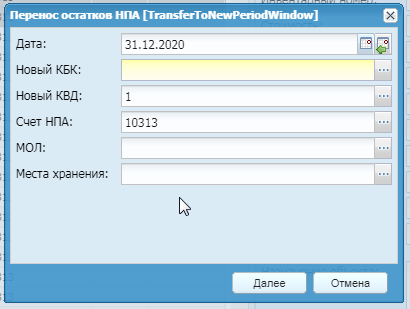 Нажать «Далее». Документ будет сформирован и зарегистрирован автоматически.Перенос НМА на новые значения аналитики необходимо осуществлять поэтапно – в разрезе каждого значения аналитики.Перенос остатков НПА на очередной год Пункт меню: НФА-НПА-Картотека НПА.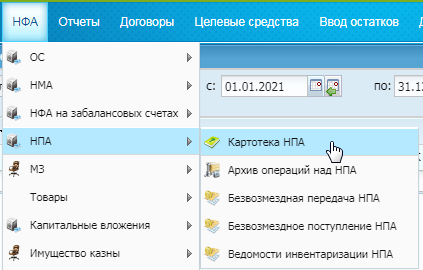 В картотеке НПА отбираем НПА, которые нужно перенести на новую аналитику на начала следующего года.Функции – Перенос остатков НПА на очередной год.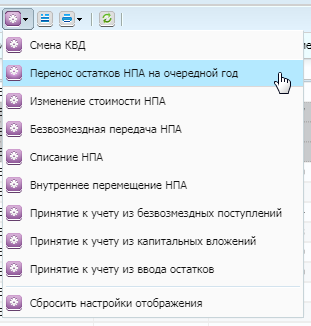 В открывшемся окне, аналогично ОС, заполняем новые данные – значение аналитики «Места хранения» и другие данные при необходимости (если КБК не меняется, то выбираем прежнее значение).Нажать «Далее». Документ будет сформирован и зарегистрирован автоматически.Перенос НПА на новые значения аналитики необходимо осуществлять поэтапно – в разрезе каждого значения аналитики.Перенос НФА на забалансе на очередной год Пункт меню: НФА-НФА на забалансе-Картотека НФА на забалансе.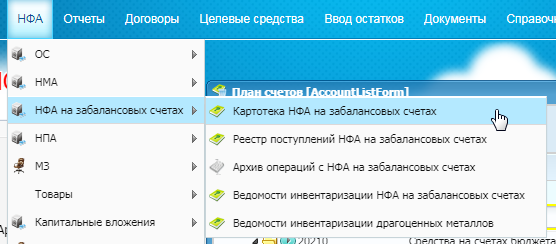 В картотеке НФА отбираем НФА, которые нужно перенести на новую аналитику на начала следующего года.Функции – Перенос остатков НФА на заб. счетах на очередной год.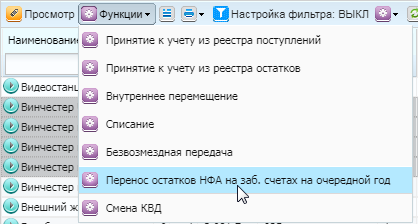 В открывшемся окне, аналогично другим НФА, заполняем новые данные – значение аналитики «Места хранения» и другие данные при необходимости (если КБК не меняется, то выбираем прежнее значение).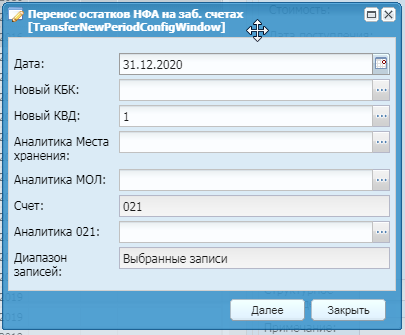 Нажать «Далее». Документ будет сформирован и зарегистрирован автоматически.Перенос НФА на новые значения аналитики необходимо осуществлять поэтапно – в разрезе каждого значения аналитики.Перенос МЗ на балансовых и забалансовых счетах на очередной годПункт меню: Администрирование – Закрытие года. Функции – Перенос остатков на начало очередного года в разрезе номенклатуры.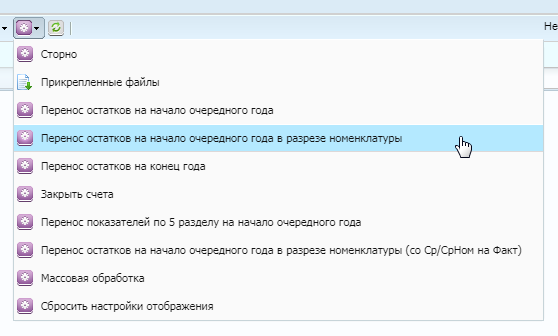 В открывшемся окне, выбираем конкретные счета МЗ, которые нужно перенести на одинаковую аналитику, либо не выбираем ничего – все счета будут отмечены по -умолчанию.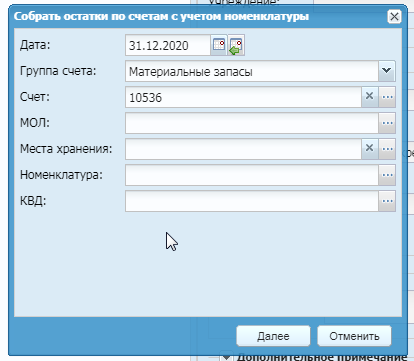 Нажать «Далее».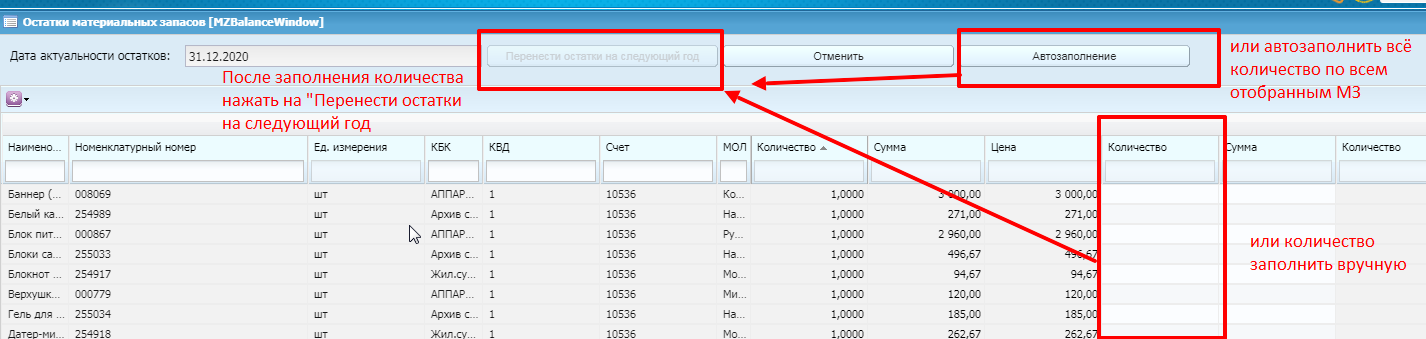 В открывшемся окне вы можете отфильтровать МЗ по МОЛ, КБК и проч. По отфильтрованным записям необходимо проставить количество в пустой колонке справа. Это можно сделать вручную, либо воспользоваться автозаполнением. Далее нажать на кнопку «Перенести остатки на следующий год».В новом окне необходимо заполнить новые данные – значение аналитики «Места хранения» и другие данные при необходимости (если КБК не меняется, то выбираем прежнее значение).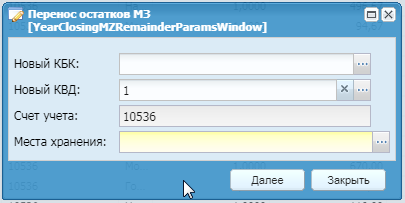 Нажать «Далее».В следующем окне выбрать «Нет».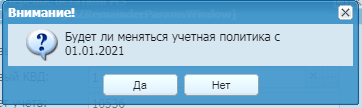 После сообщения о том, что документ сформирован без ошибок, необходимо закрыть окно сбора остатков МЗ и запустить функцию заново для дальнейшего переноса на другие аналитики, либо нажать «Отменить» для сброса выбранных ранее значений, чтобы не допустить задвоения переноса.Остатки по МЗ, по которым было проставлено количество и новая аналитика, будут перенесены в новый документ. После формирования его необходимо зарегистрировать.Перенос НФА на новые значения аналитики необходимо осуществлять поэтапно – в разрезе каждого значения аналитики.Перенос БСО на очередной годПункт меню: НФА - Бланки строгой отчетности – Реестр бланков строгой отчетности. 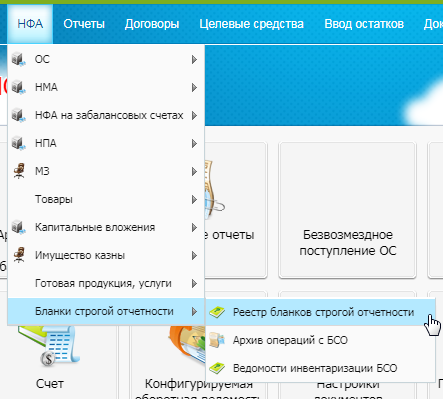 В правой части окна реестра выбрать БСО и нажать: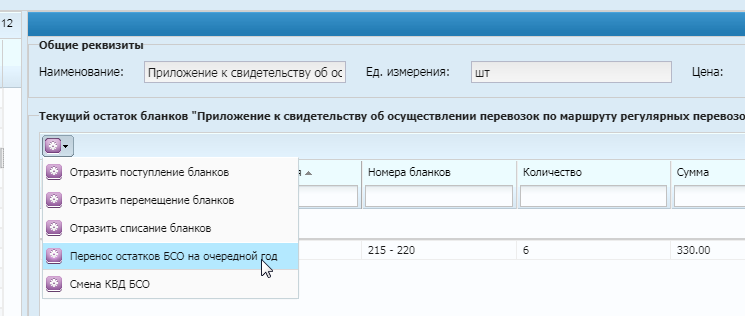 Функции – Перенос остатков БСО на очередной год.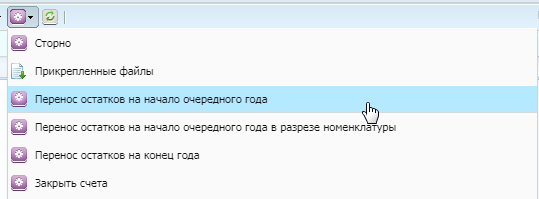 В открывшемся окне выбираем «ДА».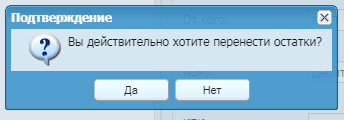 В новом окне необходимо задать новые значения аналитики: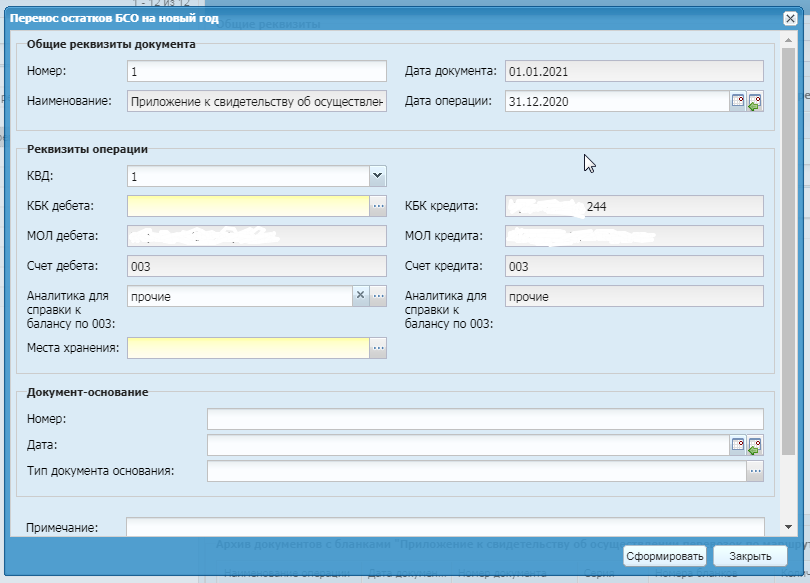 Нажать «Сформировать», а затем «Закрыть».Перенос БСО на новые значения аналитики необходимо осуществлять поэтапно – в разрезе каждого значения аналитики.